D21R1/LEDW20SX1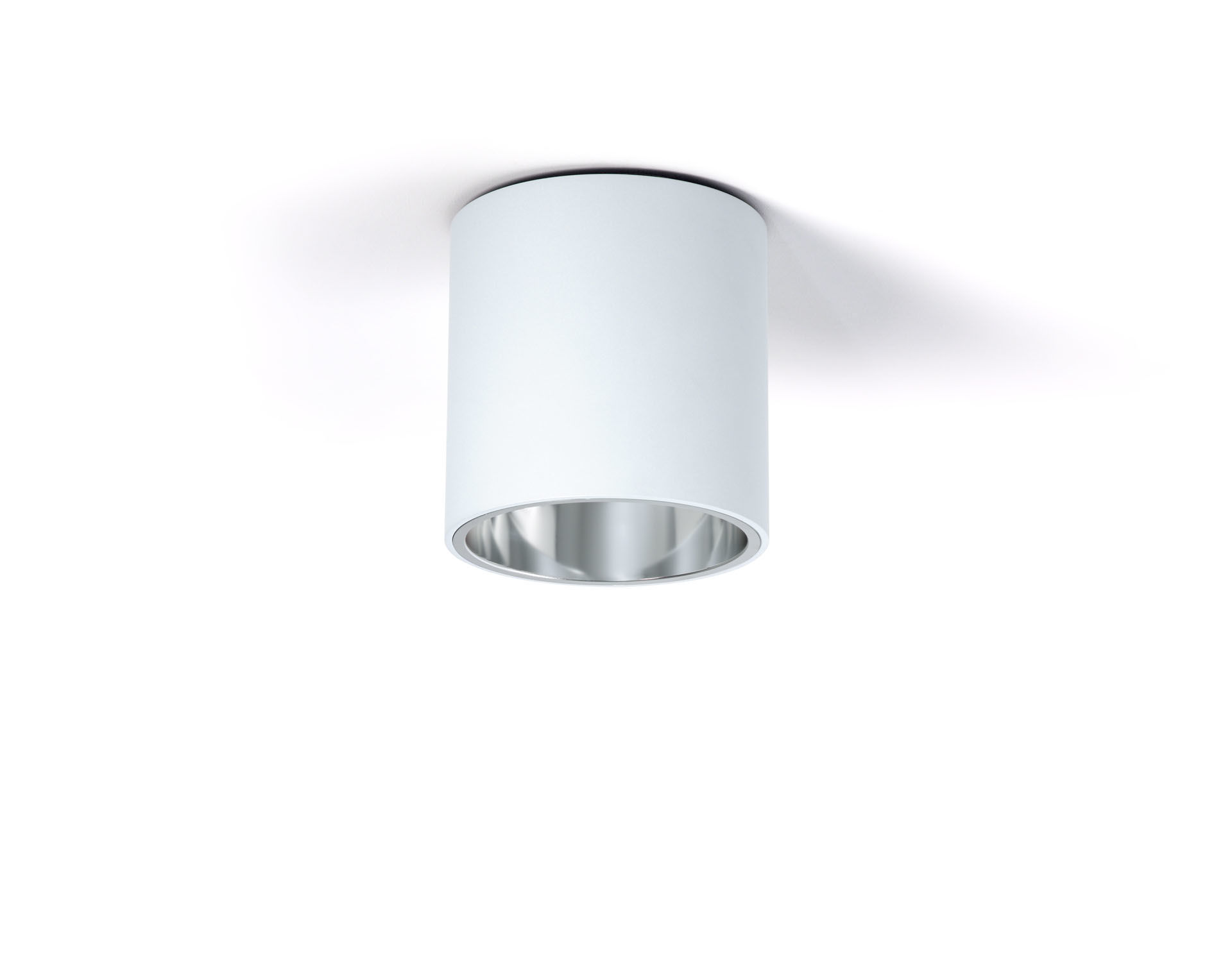 Downlight de montagem saliente com refletor em alumínio.reflector optics, alumínio, satinado, extensiva distribuição luminosa.Corpo cilindrico em aluminio, outras cores RAL possiveis a pedido.Dimensões: Ø 200 mm x 212 mm.O reflector protege a fonte de luz, impedindo assim o encandeamento da fonte LED. Distribuição de luz de grande ângulo.Fluxo luminoso: 2200 lm, Fluxo luminoso específico: 105 lm/W.Potência: 21.0 W, não regulável.Frequência: 50Hz AC.Tensão: 230-240V.Classe de isolamento: classe I.LED com manutenção de luz superior; após 50.000 horas de funcionamento a luminária retém 98% do seu fluxo inicial (Tq = 25°C).Temperatura de cor: 3000 K, Restituição de cor ra: 80.Standard deviation colour matching: 3 SDCM.Segurança fotobiológica IEC/TR 62778: RG1.Alumínio lacado base, RAL9003 - branco (texturado).5 anos de garantia sobre luminária e driver.Certificações: CE, ENEC.Luminária com ligações livres de halogéneo.A luminária foi desenvolvida e produzida de acordo com a norma EN 60598-1 numa empresa certificada pela ISO 9001 e pela ISO 14001.